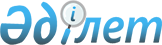 Об оказании социальной помощи к 65-летию Победы в Великой Отечественной войнеПостановление акимата Камыстинского района Костанайской области от 8 апреля 2010 года № 59. Зарегистрировано Управлением юстиции Камыстинского района Костанайской области 14 апреля 2010 года № 9-11-106

      В соответствии с Законом Республики Казахстан от 28 апреля 1995 года "О льготах и социальной защите участников, инвалидов Великой Отечественной войны и лиц, приравненных к ним" и Законом Республики Казахстан от 23 января 2001 года "О местном государственном управлении и самоуправлении в Республике Казахстан", решением Камыстинского районного маслихата от 22 декабря 2009 года № 190 "О районном бюджете Камыстинского района на 2010-2012 годы" (зарегистрировано в реестре государственной регистрации нормативных правовых актов за номером 9-11-99) акимат Камыстинского района ПОСТАНОВЛЯЕТ:



      1. Осуществить следующие социальные выплаты из районного бюджета в виде социальной помощи:



      1) участникам и инвалидам Великой Отечественной войны – тридцать пять тысяч тенге;



      2) лицам, приравненным по льготам и гарантиям к участникам и инвалидам Великой Отечественной войны и другим категориям лиц, приравненным по льготам и гарантиям к участникам войны – пятнадцать тысяч тенге.



      2. Финансирование социальной помощи производить по бюджетным программам 451020015 "Выплата единовременной материальной помощи участникам и инвалидам Великой Отечественной войны к 65-летию Победы в Великой Отечественной войне".



      3. Государственному учреждению "Камыстинский районный отдел занятости и социальных программ" осуществлять выплату единовременной материальной помощи каждому получателю на основании сформированных списков, путем перечисления средств на их лицевые счета, открытые для зачисления пенсий и пособий в организациях, имеющих соответствующую лицензию на осуществление банковских операций, а также Акционерного общества "Казпочта" в срок до 30 апреля 2010 года, вновь прибывшим после 30 апреля 2010 года отдельным категориям граждан, перечисленным в пункте 1 настоящего Постановления, ранее не получившим единовременную материальную помощь по месту прежнего проживания – до 31 июля 2010 года.



      4. Контроль за исполнением настоящего постановления возложить на заместителя акима района Килибаева Алмата Амантаевича.



      5. Данное постановление вводится в действие по истечении десяти календарных дней после дня его первого официального опубликования.      Аким

      Камыстинского района                       Б. Утеулин      СОГЛАСОВАНО:      Начальник государственного

      учреждения "Отдел финансов

      Камыстинского района"

      ____________ Альпаева С.Ж.      Начальник государственного

      учреждения "Камыстинский

      районный отдел занятости

      и социальных программ"

      ___________ Иванченко Л.П.      Начальник государственного

      учреждения "Отдел экономики

      и бюджетного планирование"

      Камыстинского района

      ____________ Нуржанова К.Т.
					© 2012. РГП на ПХВ «Институт законодательства и правовой информации Республики Казахстан» Министерства юстиции Республики Казахстан
				